我校投资与理财专业在“金平果2020高职分专业竞争力排行榜”获评全国同类专业第十九名、福建省同类专业第一名商学院 2020-5-92020年5月6日，“金平果”首次发布“2020高职分专业竞争力排行榜”，全国高职院校开设投资与理财专业共计163所，我校投资与理财专业在全国同类专业测评中取得全国第19名成绩。（图文/张彬）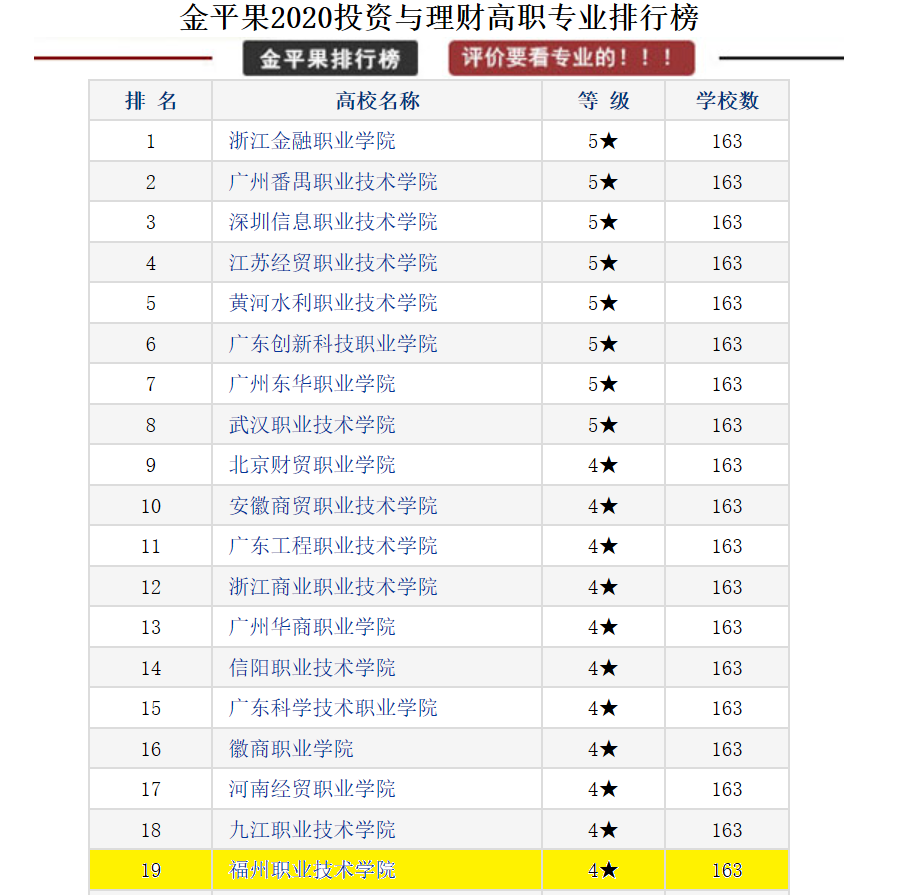 